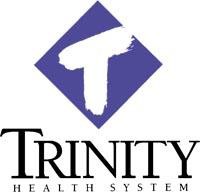 Trinity Health System Physicians Who Are Covered by the Trinity Health Healthcare Financial Assistance (HFA) Policy Effective January 2018Ahmed, Munazza MDLicata, Samuel MDAjayi, Richard MDLofstead, Maria DOAlkaed, Amjad MDLopez, Francisco MDAmin, Kumar MDMagge, Sathish MDAndreini, Hugo MDMastros, Nicholas MDAndronic, Maura MDMathew, Anand MDBaker, Justin DCMurty, Preethi MDBeetham, Porsche DOMurty, Ramana MDColella, Joseph MDOrlang, Vern MDColflesh, Matthew MDOrlosky, Aaron DOConte, Corinne MDOser, Craig DODeol, Prabhjot MDPowell, Derek MDDesai, Himanshu MDReddy, Jayapal MDDhillon, Namrata MDScarpone, Michael DODiBiase, Paul MDSchmulevich, Rafael MDFelder, Jill MDSekhon, Baldev MDFerrera, Dominic MDSingh, Shalu MDFigel, John MDSnell, Edward MDGahlot, Luxmi MDSwaby, Milton MDGiannamore, Michael MDTan, Gary DOGilman, Denise DOTermanini, Basel MDHart, Coleen MDTranto, Maria DOJahdi, Nasrollah MDVan Weelden, George DOJog, Aashish MDWoods, Kenneth DOKhalil, Patricia MDKissinger, Mark DOKochenbach, Katherine MDKuruc, Stephen MD